Learning TimeCreative TimeActive / Motivate TimeReading Timewrite a persuasive letter on the website.Daily Maths LessonComplete a daily maths lesson from White rose.oriseemathsAfrican Animal WebcamHave a look at this amazing webcam.Choose an animal and write a commentary about the animal’s movements.Story StarterFinish the story…Slowly, a foot moved, then the trunk, then a loud growl shook the cavern...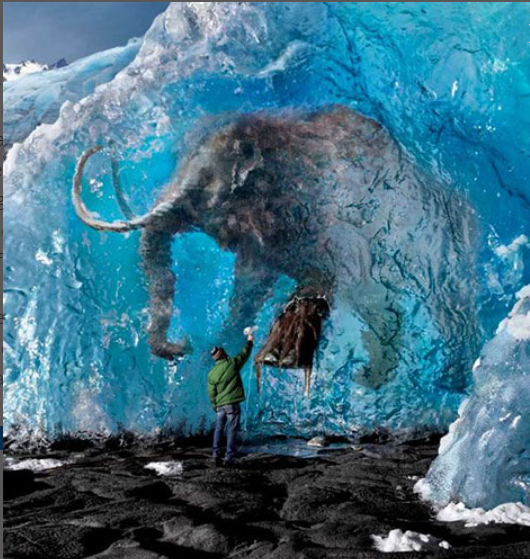 SewingYou might have some buttons lying around at home (or some old clothes with buttons on).  Hobbycraft have launched a Great British Button Challenge that has you using buttons for all kinds of different projects.  Maybe learning to sew a button is your first step, then have a go at creating different things with buttons.  Draw a SeagullLearn how to draw a seagull with Andrew Whitson.PE with JoeI am doing this every morning and it’s fun, but my legs hurt!PE with YOUCreate your own 10-minute workout in the style of Joe Wicks. Test it out on the people at home.Reading DenBuild a reading den in your home which shows how much you love reading. It could contain your favourite books, some items of clothing from a favourite story or even some props.Send me a photograph of you reading in your den?